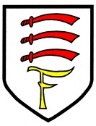 Fairholme PE Overview 2023-2024Autumn 1Autumn 2Spring 1Spring 2Summer 1Summer 2RecComplete first unit before moving onto next. Due to 2 lessons a week you should be able to do 2 units per half term.Complete first unit before moving onto next. Due to 2 lessons a week you should be able to do 2 units per half term.Complete first unit before moving onto next. Due to 2 lessons a week you should be able to do 2 units per half term.Complete first unit before moving onto next. Due to 2 lessons a week you should be able to do 2 units per half term.Complete first unit before moving onto next. Due to 2 lessons a week you should be able to do 2 units per half term.Complete first unit before moving onto next. Due to 2 lessons a week you should be able to do 2 units per half term.RecIntroduction to PE: Unit 1Introduction to PE: Unit 2Fundamentals: Unit 1Fundamentals: Unit 2Gymnastics: Unit 1Gymnastics: Unit 2Ball Skills: Unit 1Ball Skills: Unit 2Dance: Unit 1Dance: Unit 2Games: Unit 1Games: Unit 2Y1Lesson 1FundamentalsBall SkillsSending and receivingTarget GamesDance (Festival)Invasion Games Y1Lesson 2GymnasticsDanceYogaFitnessAthletics (Sports day prep)GymnasticsY2Lesson 1FundamentalsTarget GamesBall SkillsSending and receivingDance (Festival)YogaY2Lesson 2FitnessGymnasticsDanceGymnasticsAthletics (Sports day prep)Striking and Fielding GamesY3Lesson 1Ball Skills Y3/4Fundamentals Y3/4FootballTennisDance (Festival)RoundersY3Lesson 2GymnasticsFitnessDanceOAAAthletics (Sports day prep)AthleticsY4Lesson 1SwimmingSwimmingSwimmingSwimmingSwimmingSwimmingY4Lesson 2Fundamentals Y3/4Ball Skills Y3/4TennisFundamentals Y3/4Dance (Festival)CricketY4Lesson 3OAAGymnasticsDance YogaAthletics (Sports day prep)GymnasticsY5Lesson 1Tag RugbyTennisHockeyNetballDance (Festival)RoundersY5Lesson 2DanceOAAGymnasticsFitnessAthletics (Sports day prep)AthleticsY6Lesson 1FitnessDanceOAAGymnasticsDance (Festival)FootballY6Lesson 2NetballTag RugbyHockeyCricketAthletics (Sports day prep)Athletics